TUẦN 29 - BÀI 19:  1. Đọc bài văn sau và trả lời câu hỏi phía dưới:Sự tích sông Hồ ở Tây Nguyên     Ngày xưa, muông thú còn sống thành buôn làng, quanh một cái hồ lớn. Cuộc sống thật là tươi vui, đầm ấm.     Rồi một hôm, Cá Sấu mò đến, chiếm luôn cái hồ. Cảnh hồ trở nên vắng lặng. Già làng Voi tức lắm, liền bảo dân làng cùng đánh đuổi Cá Sấu.     Trong một trận đánh, già làng Voi nhử được Cá Sấu ra xa hồ nước. Cá Sấu khát quá, cố chạy trở lại lòng hồ. Nhưng dã muộn, lúc này cả làng xúm lại, vây kín mặt hồ. Muông thú các nơi cũng kéo gỗ lát đường, băng qua bãi lầy, đến bên hồ trợ giúp. Cá Sấu không được uống nước để lấy thêm sức mạnh, nó bị già làng Voi đánh quỵ.     Ngày nay, khắp núi rừng Tây Nguyên đâu đâu cũng có sông hồ. Dân làng bảo : những dấu chân của già làng Voi đánh nhau với Cá Sấu tạo thành hồ. Còn những dấu vết kéo gỗ ngang dọc hóa thành sông, suối.(Theo Truyện cổ Tây Nguyên )1. Già làng Voi tức giận vì điều gì ?a- Cá Sấu đến phá cuộc sống của buôn làngb- Cá Sấu đến chiếm hồ nước của buôn làngc- Cá Sấu đến sống ở hồ nước của buôn làng.2. Già làng voi làm thế nào để đánh thắng Cá Sấu ?a- Nhử Cá Sấu lên bờ hồ để dân làng dễ đánh bạib- Nhử Cá Sấu ra đến bãi lầy để dễ dàng đánh bạic- Nhử Cá Sấu ra xa hồ nước để dễ dàng đánh bại3. Theo dân làng, sông hồ ở Tây Nguyên do đâu mà có ?a- Do dấu chân già làng Voi và dấu vết kéo gỗ tạo thànhb- Do dấu chân Cá Sấu và dấu vết trận đánh tạo thànhc- Do dấu chân dân làng và chân muông thú tạo thành4. Dòng nào dưới đây nêu đúng và đủ ý nghĩa của câu chuyện ?a- Giải thích sự hình thành sông hồ, ca ngợi trí thông minh và quyết tâm đuổi Cá Sấu của dân làng Tây Nguyên.b- Giải thích sự hình thành sông hồ, ca ngợi ý chí quyết tâm và lòng dũng cảm của dân làng Tây Nguyên.c- Giải thích sự hình thành sông hồ, ca ngợi trí thông minh và tinh thần đoàn kết của dân làng Tây Nguyên.2. Viếta) Viết lại thật đẹp đoạn văn sau:   Sự tích sông Hồ ở Tây Nguyên     Trong một trận đánh, già làng Voi nhử được Cá Sấu ra xa hồ nước. Cá Sấu khát quá, cố chạy trở lại lòng hồ. Nhưng dã muộn, lúc này cả làng xúm lại, vây kín mặt hồ. Muông thú các nơi cũng kéo gỗ lát đường, băng qua bãi lầy, đến bên hồ trợ giúp. Cá Sấu không được uống nước để lấy thêm sức mạnh, nó bị già làng Voi đánh quỵ.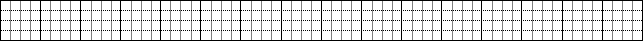 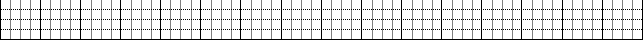 b) Điền vào chỗ chấm r hoặc d và viết lại câu văn sau khi đã điền:….òng sông…ộng mênh mông, bốn mùa …ạt….ào sóng nước.* ưt hoặc ưcNhóm thanh niên l…. lưỡng ra s….chèo thuyền b….lên phía trướcc) Nối tên bộ phận của cây (cột A) với nghĩa thích hợp (cột B):3. Nói và nghe: Kể lại 1-2 đoạn trong câu chuyện “Cảm ơn anh Hà Mã”.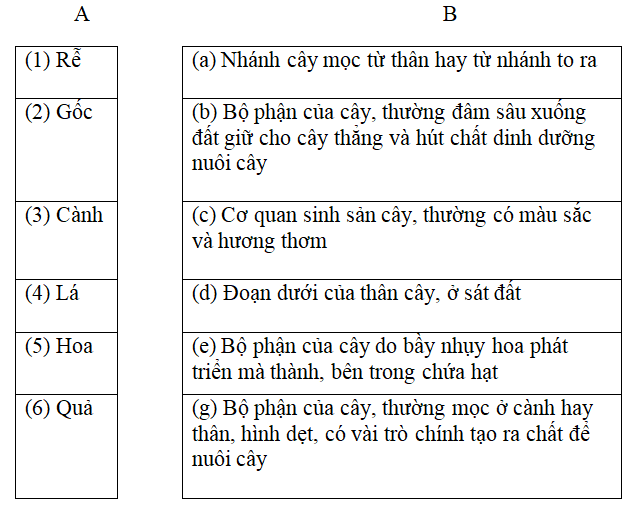 TUẦN 29 - BÀI 201. Đọc bài văn sau và trả lời câu hỏi phía dưới:Thầy giáo dục công dân         Giờ học Giáo dục công dân, thầy bước vào lớp với vẻ mặt tươi cười. Cả lớp đứng dậy chào thầy. Ở cuối lớp , Nam vẫn nằm gục trên bàn ngủ khì khì. Thầy cau mày từ từ bước xuống. Khác với suy nghĩ của chúng tôi, thầy đặt tay lên vai Nam rồi nói nhẹ nhàng: “ Tỉnh dậy đi em! Vào học rồi, công dân bé nhỏ ạ!”.         Thầy quay bước đi lên trước lớp và nói: “ Hôm nay chúng ta sẽ kiểm tra 15 phút. Các em hãy nghiêm túc làm bài cho tốt nhé. Thầy rất mong các em có tính độc lập và tự giác cao trong học tập”.- “ Thôi chết tôi rồi! Hôm qua thằng Nam rủ tôi đi đá bóng suốt cả buổi chiều. Làm thế nào bây giờ ?”.          Bỗng lúc ấy có người gọi thầy ra gặp. Tôi sung sướng đến phát điên lên. Tôi mở vội sách ra, cho vào ngăn bàn, cúi sát đầu xuống để nhìn cho rõ và chép lấy chép để. Bỗng một giọng nói trầm ấm vang lên từ phía sau lưng tôi: “ Em ngồi như vậy sẽ vẹo cột sống và cận thị đấy! Ngồi lại đi em!”. Tôi bối rối, đầu cúi gằm, tim đập loạn xạ, chân tay run rẩy...           Thầy quay bước đi lên trước lớpcứ như không hề biết tôi đã giở sách vậy. Tôi xấu hổ khi bắt gặp cái nhìn như biết nói của thầy . Bài kiểm tra đã làm gần xong nhưng sau một hồi suy nghĩ, tôi chỉ nọp cho thầy một tờ giấy có hai chữ “ Bài làm” và một câu: “ Thưa thầy, em xin lỗi thầy!”. Nhận bài kiểm tra từ tay tôi, thầy lặng đi rồi mỉm cười như muốn nói: “ Em thật dũng cảm!”.          Tôi như thấy trong lòng mình thanh thản, nhẹ nhõm. Bầu trời hôm nay như trong xanh hơn. Nắng và gió cũng  líu ríu theo chân tôi về nhà.(Theo Nguyễn Thị Mỹ Hiền)1. Thầy giáo làm khi thấy Nam ngủ gật trong lớp ?a) Thầy giáo gọi Nam dậy và nhắc nhở.b)Thầy yêu cầu bạn ngồi bên cạnh gọi Nam dậy.c,) Thầy đặt tay lên vai Nam rồi nói nhẹ nhàng: “ Tỉnh dậy đi em! Vào học rồi, công dân bé nhỏ ạ!”.2. Vì sao bạn nhỏ trong câu chuyện không làm được bài kiểm tra ?a) Vì bạn bị mệt.b) Vì  hôm trước bạn mải chơi đá bóng suốt cả buổi chiều, không học bài.c) Vì bạn không hiểu đề bài.3. Nhìn thấy bạn nhỏ cúi sát đầu vào ngăn bàn chép bài, thầy giáo đã làm gì ?a) Thầy lờ đi như không biết.b) Thầy nhẹ nhàng nói: “ Em ngồi như vậy sẽ vẹo cột sống và cận thị đấy! Ngồi lại đi em!”.c) Thầy thu vở không cho bạn chép tiếp.4. Vì sao bạn nhỏ không nộp bài kiểm tra mặc dầu đã chép gần xong?a) Vì bạn thấy có lỗi trước lòng vị tha, độ lượng của thầy.b) Vì bạn sợ các bạn trong lớp đã biết việc mình chép bài.c) Vì bạn sợ bị thầy phạt.5. Hành động nào của bạn nhỏ khiến em thấy bất ngờ, thú vị nhất? Vì sao?b, Hành động nào của thấy giáo dục công dân khiến em thấy cảm phục nhất? Vì sao?2. Viếta) Viết lại thật đẹp đoạn văn sau:   Thầy giáo dục công dân         Giờ học Giáo dục công dân, thầy bước vào lớp với vẻ mặt tươi cười. Cả lớp đứng dậy chào thầy. Ở cuối lớp , Nam vẫn nằm gục trên bàn ngủ khì khì. Thầy cau mày từ từ bước xuống. Khác với suy nghĩ của chúng tôi, thầy đặt tay lên vai Nam rồi nói nhẹ nhàng: “ Tỉnh dậy đi em! Vào học rồi, công dân bé nhỏ ạ!”.b) Nối “thiếu”, “ nhi” với những tiếng chúng có thể kết hợp để tạo từ.c) Dòng nào nêu đúng những từ có ở trong bài chỉ đức tính tốt mà người học sinh cần có?a) độc lập, tự giác, nhẹ nhàng.b) nghiêm túc, chép bài, dũng cảm.c) độc lập, tự giác , dũng cảm.d) Nối từng từ (có trong bài văn “ Thầy giáo dục công dân”) ở cột trái với lời giải nghĩa thích hợp ở cột phải.e) Điền dấu phẩy vào những chỗ thích hợp trong các câu in đậm của đoạn văn sau:	Sông cho tôi kinh nghiệm về từng loại mồi để quyến rũ mỗi loài cá. Cá rô phi khoái ăn mồi tép cá rô đồng khoái khẩu mồi giun cá lóc mê mẩn mồi ếch nhái… Ngày đó, chúng tôi dùng sông làm sân chơi. Bơi thì có bơi ếch bơi bướm bơi chó bơi sải bơi ngửa bơi đứng bơi trườn… Lặn thì có lặn sâu lặn dài.g) Chia những từ ngữ sau thành hai nhóm và đặt tên cho các nhóm.Ngôi trường, giáo viên, học sinh, học tập, văn phòng, dạy bảo, hiệu trưởng, lớp học, nghe giảng, sân trường, vườn trường, khai giảng, giảng bài3. Nói và nghe: Tả lại một đồ dùng trong gia đình em mà em thích nhất.4. Đọc mở rộng: Đọc đoạn văn sau và trả lời các câu hỏi phía dưới:Quả sầu riêng     Sầu riêng có họ hàng xa với mít nhưng quả bé hơn. Gai quả sầu riêng vừa to vừa dài, cứng và sắc. Vỏ dày như vỏ quả mít nhung cứng và rất dai.     Khi quả chín muồi, vỏ sầu riêng tự tách ra thành bốn hoặc năm mảnh theo chiều dọc, để lộ những múi sầu riêng béo ngậy, nằm gối lên nhau trong các khe hở. Cơm ( còn gọi là cùi ) sầu riêng màu ngà hoặc màu mỡ gà bọc quanh hạt. Cơm càng dày thì càng ngọt, béo và thơm.(Theo Phạm HữuTùng )a) Hình dáng bên ngoài quả sầu riêng(1) Sầu riêng có họ hàng xa với quả gì ?(2) Gai quả sầu riêng như thế nào ? Vỏ sầu riêng có đặc điểm gì ?b) Ruột và mùi vị quả sầu riêng(1) Khi quả chín muồi, vỏ tự tách ra để lộ những múi sầu riêng thế nào?(2) Cơm sầu riêng có những đặc điểm gì nổi bật ( về màu sắc, mùi vị )?niênniênkhoathiếuđồngbệnhgiahàinhiphụa, độc lập1. không sợ khó khăn, nguy hiểm, dám chịu trách nhiệmb, tự giác2. tự mình thực hiện nhiệm vụ, không cần dựa dẫm, phụ thuộc vào người khác.c, dũng cảm3. tự mình thực hiện những việc cần làm, không cần có ai nhắc nhở kiểm soát.